Инвестиционное предложение (объект недвижимости)             план объекта		   фото (например,Google Maps)		карта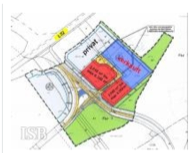 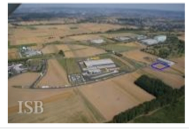 карта Google Maps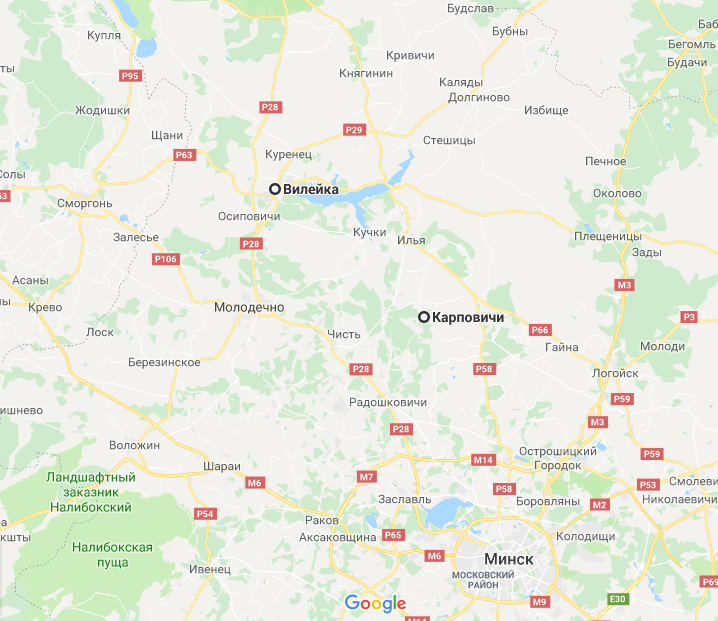 фото (belaerogis.by)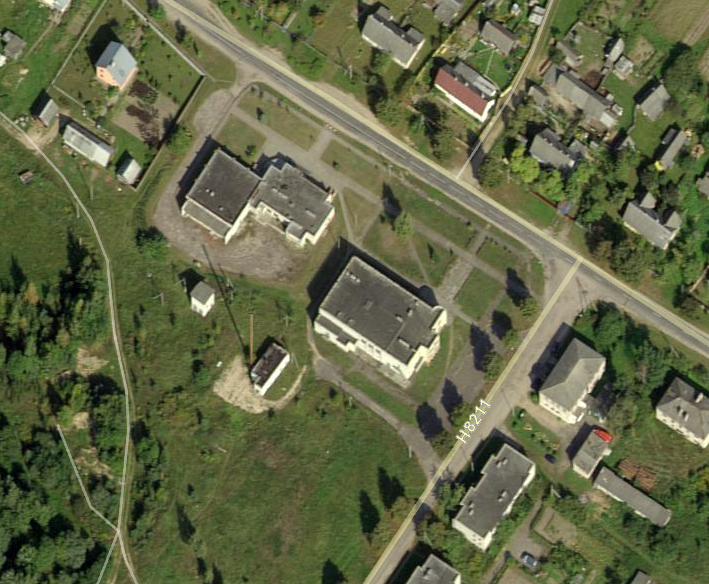 1. Общая информация1. Общая информация1. Общая информация1. Общая информация1. Общая информация1. Общая информация1. Общая информация1. Общая информация1. Общая информация1. Общая информация1. Общая информация1. Общая информация1. Общая информация1. Общая информацияНаименованиеНаименованиеНаименованиеЗдание сельского дома культуры с котельной в д. КарповичиЗдание сельского дома культуры с котельной в д. КарповичиЗдание сельского дома культуры с котельной в д. КарповичиЗдание сельского дома культуры с котельной в д. КарповичиЗдание сельского дома культуры с котельной в д. КарповичиЗдание сельского дома культуры с котельной в д. КарповичиЗдание сельского дома культуры с котельной в д. КарповичиЗдание сельского дома культуры с котельной в д. КарповичиЗдание сельского дома культуры с котельной в д. КарповичиЗдание сельского дома культуры с котельной в д. КарповичиЗдание сельского дома культуры с котельной в д. КарповичиПлощадь помещений здания (м2)Площадь помещений здания (м2)Площадь помещений здания (м2)1636,31636,31636,31636,31636,31636,31636,31636,31636,31636,31636,3МестоположениеОбластьОбластьМинскаяМинскаяМинскаяМинскаяМинскаяМинскаяМинскаяМинскаяМинскаяМинскаяМинскаяМестоположениеРайонРайонВилейский Вилейский Вилейский Вилейский Вилейский Вилейский Вилейский Вилейский Вилейский Вилейский Вилейский МестоположениеНаселенный пунктНаселенный пунктд. Карповичид. Карповичид. Карповичид. Карповичид. Карповичид. Карповичид. Карповичид. Карповичид. Карповичид. Карповичид. КарповичиМестоположениеАдресАдресд. Карповичид. Карповичид. Карповичид. Карповичид. Карповичид. Карповичид. Карповичид. Карповичид. Карповичид. Карповичид. КарповичиБалансодержатель (наименование)Балансодержатель (наименование)Балансодержатель (наименование)Отдел идеологической работы, культуры и по делам молодежи Вилейского райисполкомаОтдел идеологической работы, культуры и по делам молодежи Вилейского райисполкомаОтдел идеологической работы, культуры и по делам молодежи Вилейского райисполкомаОтдел идеологической работы, культуры и по делам молодежи Вилейского райисполкомаОтдел идеологической работы, культуры и по делам молодежи Вилейского райисполкомаОтдел идеологической работы, культуры и по делам молодежи Вилейского райисполкомаОтдел идеологической работы, культуры и по делам молодежи Вилейского райисполкомаОтдел идеологической работы, культуры и по делам молодежи Вилейского райисполкомаОтдел идеологической работы, культуры и по делам молодежи Вилейского райисполкомаОтдел идеологической работы, культуры и по делам молодежи Вилейского райисполкомаОтдел идеологической работы, культуры и по делам молодежи Вилейского райисполкомаФорма собственностиФорма собственностиФорма собственности☐ частная☐ частная☐ частная☐ частная☐ частная☐ частная☐ частная государственная государственная государственная государственнаяВозможные направления использованияВозможные направления использованияВозможные направления использованияпромышленностьпромышленностьпромышленностьпромышленностьпромышленность☐ торговля ☐ торговля ☐ торговля ☐ торговля ☐ иное (указать):☐ иное (указать):Возможные направления использованияВозможные направления использованияВозможные направления использованияуслугиуслугиуслугиуслугиуслуги☐ логистика☐ логистика☐ логистика☐ логистика☐ логистика____________Площадь земельного участка (га)Площадь земельного участка (га)Площадь земельного участка (га)0,470,470,47срок аренды: 50 летсрок аренды: 50 летсрок аренды: 50 летсрок аренды: 50 летсрок аренды: 50 летсрок аренды: 50 летсрок аренды: 50 летсрок аренды: 50 летСпособы предоставления объекта недвижимостиСпособы предоставления объекта недвижимостиСпособы предоставления объекта недвижимости☐ аренда☐ аренда☐ арендапродажапродажапродажапродажапродажа☐ иное (указать)______________☐ иное (указать)______________☐ иное (указать)______________Стоимость объекта на 1 янв. 2018 г. (бел. руб. и долл. США) Стоимость объекта на 1 янв. 2018 г. (бел. руб. и долл. США) Стоимость объекта на 1 янв. 2018 г. (бел. руб. и долл. США) 527399,55 рублей 250000 лолл. США527399,55 рублей 250000 лолл. США527399,55 рублей 250000 лолл. США527399,55 рублей 250000 лолл. США527399,55 рублей 250000 лолл. США527399,55 рублей 250000 лолл. США527399,55 рублей 250000 лолл. США527399,55 рублей 250000 лолл. США527399,55 рублей 250000 лолл. США527399,55 рублей 250000 лолл. США527399,55 рублей 250000 лолл. США2. Характеристика объекта2. Характеристика объекта2. Характеристика объекта2. Характеристика объекта2. Характеристика объекта2. Характеристика объекта2. Характеристика объекта2. Характеристика объекта2. Характеристика объекта2. Характеристика объекта2. Характеристика объекта2. Характеристика объекта2. Характеристика объекта2. Характеристика объектаГод постройкиГод постройкиГод постройкиГод постройки1988198819881988198819881988198819881988Год реконструкцииГод реконструкцииГод реконструкцииГод реконструкцииКоличество этажейКоличество этажейКоличество этажейКоличество этажей2222222222Материал стенМатериал стенМатериал стенМатериал стенКирпичКирпичКирпичКирпичКирпичКирпичКирпичКирпичКирпичКирпичПерегородкиПерегородкиПерегородкиПерегородки Есть		☐ Нет Есть		☐ Нет Есть		☐ Нет Есть		☐ Нет Есть		☐ Нет Есть		☐ Нет Есть		☐ Нет Есть		☐ Нет Есть		☐ Нет Есть		☐ НетВнутренняя отделкаВнутренняя отделкаВнутренняя отделкаВнутренняя отделка Есть		☐ Нет Есть		☐ Нет Есть		☐ Нет Есть		☐ Нет Есть		☐ Нет Есть		☐ Нет Есть		☐ Нет Есть		☐ Нет Есть		☐ Нет Есть		☐ НетСистема вентиляцииСистема вентиляцииСистема вентиляцииСистема вентиляции Есть		☐ Нет Есть		☐ Нет Есть		☐ Нет Есть		☐ Нет Есть		☐ Нет Есть		☐ Нет Есть		☐ Нет Есть		☐ Нет Есть		☐ Нет Есть		☐ НетОсвещениеОсвещениеОсвещениеОсвещение Есть		☐ Нет Есть		☐ Нет Есть		☐ Нет Есть		☐ Нет Есть		☐ Нет Есть		☐ Нет Есть		☐ Нет Есть		☐ Нет Есть		☐ Нет Есть		☐ Нет3. Инфраструктура3. Инфраструктура3. Инфраструктура3. Инфраструктура3. Инфраструктура3. Инфраструктура3. Инфраструктура3. Инфраструктура3. Инфраструктура3. Инфраструктура3. Инфраструктура3. Инфраструктура3. Инфраструктура3. ИнфраструктураРасстояние от объекта (км)Расстояние от объекта (км)Расстояние от объекта (км)Расстояние от объекта (км)Расстояние от объекта (км)Описание (мощность, объем и т.д.)Описание (мощность, объем и т.д.)Описание (мощность, объем и т.д.)Описание (мощность, объем и т.д.)Описание (мощность, объем и т.д.)ЭлектроснабжениеЭлектроснабжениеЭлектроснабжениеЭлектроснабжениецентрализованноецентрализованноецентрализованноецентрализованноецентрализованноеОграничение по энергетикеОграничение по энергетикеОграничение по энергетикеОграничение по энергетикеЕсть		☐ НетЕсть		☐ НетЕсть		☐ НетЕсть		☐ НетЕсть		☐ НетЕсть		☐ НетЕсть		☐ НетЕсть		☐ НетЕсть		☐ НетЕсть		☐ НетОтопление (тепловые сети) Отопление (тепловые сети) Отопление (тепловые сети) Отопление (тепловые сети) Автономное от котельнойАвтономное от котельнойАвтономное от котельнойАвтономное от котельнойАвтономное от котельнойПитьевая водаПитьевая водаПитьевая водаПитьевая водацентрализованноецентрализованноецентрализованноецентрализованноецентрализованноеТехническая водаТехническая водаТехническая водаТехническая водацентрализованноецентрализованноецентрализованноецентрализованноецентрализованноеСнабжение горячей водойСнабжение горячей водойСнабжение горячей водойСнабжение горячей водойцентрализованноецентрализованноецентрализованноецентрализованноецентрализованноеСкважиныСкважиныСкважиныСкважиныКанализацияКанализацияКанализацияКанализацияцентрализованноецентрализованноецентрализованноецентрализованноецентрализованноеГазоснабжениеГазоснабжениеГазоснабжениеГазоснабжениенетнетнетнетнетИноеИноеИноеИное4. Транспортное сообщение4. Транспортное сообщение4. Транспортное сообщение4. Транспортное сообщение4. Транспортное сообщение4. Транспортное сообщение4. Транспортное сообщение4. Транспортное сообщение4. Транспортное сообщение4. Транспортное сообщение4. Транспортное сообщение4. Транспортное сообщение4. Транспортное сообщение4. Транспортное сообщениеРасстояние от объекта (км)Расстояние от объекта (км)Расстояние от объекта (км)Расстояние от объекта (км)Расстояние от объекта (км)НаименованиеНаименованиеНаименованиеНаименованиеНаименованиеНаименованиеНаименованиеАвтомагистральАвтомагистральДороги республиканского значенияДороги республиканского значения1 км1 км1 км1 км1 кмР58, Р66Р58, Р66Р58, Р66Р58, Р66Р58, Р66Р58, Р66Р58, Р66АэропортАэропортЖелезная дорогаЖелезная дорогаНаличие подъездных путейНаличие подъездных путейОбластной центрОбластной центр60 км60 км60 км60 км60 кмг. Минскг. Минскг. Минскг. Минскг. Минскг. Минскг. МинскРайонный центрРайонный центр49 км49 км49 км49 км49 кмг. Вилейкаг. Вилейкаг. Вилейкаг. Вилейкаг. Вилейкаг. Вилейкаг. ВилейкаИное (в т.ч. прилегающая инфраструктура: промышленные предприятия, сырьевая база)Иное (в т.ч. прилегающая инфраструктура: промышленные предприятия, сырьевая база)5. Контактная информация5. Контактная информация5. Контактная информация5. Контактная информация5. Контактная информация5. Контактная информация5. Контактная информация5. Контактная информация5. Контактная информация5. Контактная информация5. Контактная информация5. Контактная информация5. Контактная информация5. Контактная информацияКонтактное лицо (должность)Контактное лицо (должность)Контактное лицо (должность)Контактное лицо (должность)Контактное лицо (должность)Павловский Сергей Федорович, начальник отдела идеологической работы, культуры и по делам молодежи Вилейского райисполкомаПавловский Сергей Федорович, начальник отдела идеологической работы, культуры и по делам молодежи Вилейского райисполкомаПавловский Сергей Федорович, начальник отдела идеологической работы, культуры и по делам молодежи Вилейского райисполкомаПавловский Сергей Федорович, начальник отдела идеологической работы, культуры и по делам молодежи Вилейского райисполкомаПавловский Сергей Федорович, начальник отдела идеологической работы, культуры и по делам молодежи Вилейского райисполкомаПавловский Сергей Федорович, начальник отдела идеологической работы, культуры и по делам молодежи Вилейского райисполкомаПавловский Сергей Федорович, начальник отдела идеологической работы, культуры и по делам молодежи Вилейского райисполкомаПавловский Сергей Федорович, начальник отдела идеологической работы, культуры и по делам молодежи Вилейского райисполкомаПавловский Сергей Федорович, начальник отдела идеологической работы, культуры и по делам молодежи Вилейского райисполкомаТелефонТелефонТелефонТелефонТелефон801771 55545801771 55545801771 55545801771 55545801771 55545801771 55545801771 55545801771 55545801771 55545Факс Факс Факс Факс Факс 801771 55545801771 55545801771 55545801771 55545801771 55545801771 55545801771 55545801771 55545801771 55545Электронный адресЭлектронный адресЭлектронный адресЭлектронный адресЭлектронный адресokvileyka@gmail.comokvileyka@gmail.comokvileyka@gmail.comokvileyka@gmail.comokvileyka@gmail.comokvileyka@gmail.comokvileyka@gmail.comokvileyka@gmail.comokvileyka@gmail.com